KASSU JET 1 2020BIOLOGY PAPER 231/3 a)  Mixture J:  Solution containing a mixture of sucrose and vitamin Cb) Benedict’s solution, dilute hydrochloric acid solution. Iodine solution Dichlorophenol – Indophenol (DCPIP) solution, sodium hydrogen – carbonate, means of heating, 5 test tubes, test tube holder and a test tube rack2.  a) Photograph Q: complete hibiscus flowerb) Photograph Q:  Half flower of hibiscusc) Scarpel You are provided with an unknown mixture labled JYou are also provided with Benedict’s solution, dilute hydrochloric acid solution, iodine solution, dichlorophenol-indophenol (DCPIP) solution. Sodium hydrogen-carbonate solution means of heating, test tubes, test tube holder and a test tube rack.Using the reagent provided only, test for the food substances in mixture J.  Record the able below the food substance tested, the procedure of the test, your observations and conclusions. 						(12 mks)Which of the components of mixture J does not undergo digestion in the mammalian digestive system.						(1mk)Vitamin CName a common carbohydrate that could be present in mixture J	(1mk)SucroseState the role of hydrochloric acid and sodium hydrogen carbonate in the experiment 								(2mks)Hydrochloric acid hydrolyzes non-reducing sugar (s) into simple sugars / monosaccharides reducing sugarsi)Name a deficiency  disease that may result from a deficiency of one of the substances present in mixture J.						(1mk)scurvyii) Give one common symptoms of the disease you have stated in € (i) above.1mk)bleeding gumsThe photographs below show a flower specimen labelled M and a section of the same flower labelled M1.  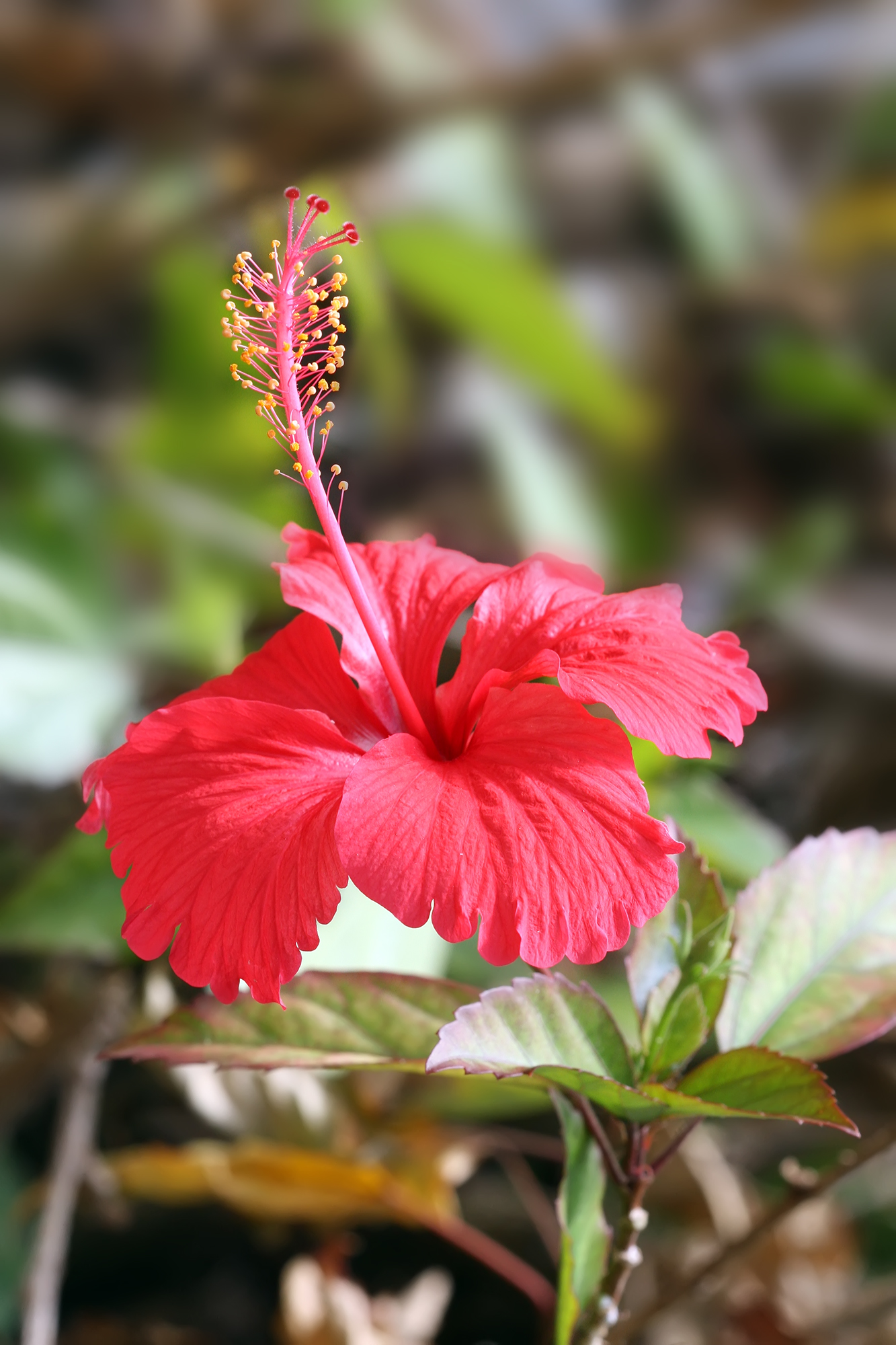 i) Classify the plant from which the flower was picked into the taxonomic groups listed below.									(4mks)kingdom   plantaedivision   spermatophytesub division   angiospermae / angiospermatophytaclass dicotyledonaeii) Name three observable features from the photographs of the class you named in (a) (i) above.									(3mks)Five petals:  five stigmas; petals have network veinsState the plane through which the flower has been cut to obtain M1.	(1mk)Longitudinal sectionSuggest the pollination agent of this flower.  Give reasons for your answer  (3mks)Pollinating agent 	  insectReasons  		brightly colouored petals                   			Large / conspicuous petalsFor parts (d) and € below, an actual specimen is requiredExamine one flower and describe the following parts.			(8mks)Calyc:	five green sepals, fused in the lower half but free at the upper half pointed tipsCorolla: five large, brightly coloured petals which are separate and overlapping/ polypetalours corolla, petals have rounded ends and prominent nectary guidesAndroecium	many anthers each of which is attached to a short filament.  The filaments fuse to form a stamen tube that encloses the style.  Anthers lie below the stigmaGynoecium a green superior / hypognours and syncapous ovary with several ovules.  A long, white style that branches near the tip.  Each style branch to supports a red, round stgmaBelow are photographs of two specimens, J and K. Both of them belong to the same phylum and class. Observe them carefully before you answer the questions that follow.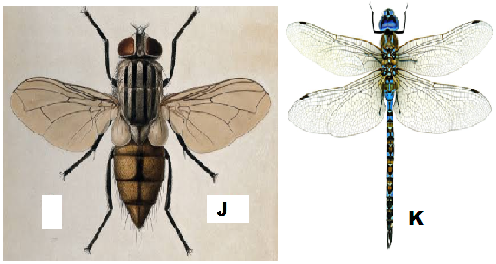 Name the class to which J and K belong and support your answer with two reasons. Class 	Insecta;	1mk Rej. insectReasons 				2mksSix legs; three body parts; two antennae; two compound eyes; Suggest why the circulatory fluid in J and K has no haemoglobin.	2mksHaemoglobin used to transport oxygen/ carbon (IV) oxide in the body; oxygen is taken directly to tissues/ carbon (IV) oxide taken directly from tissues by tracheoles;	divergent evolution;		1mkReason one pair of wings in J reduced to halters/ are vestigial; but both are functional in K 2mkspupa stage; 1mkEcdysone; accept Moulting hormone 4mksC2 to C3 – moulting hormone / Ecdysone  induce moulting; but presence of juvenile hormone prevent formation of pupa;C3 to D – moulting hormone / Ecdysone  induce moulting; but abscence of juvenile hormone lead to formation of pupa;FoodProcedureObservations Conclusions StarchTo about 2 ml of solution J add 3 drops of iodine and mixYellow / brown colour.  Colour of iodine solutionStarchReducing sugarTo about 2 ml of solution J add an equal volume of Benedict’s solution, s hake to mix and heat to boilBlue colour of Benedict’s solution remainsReducing sugar absentNon reducing sugarTo about 2 ml of solution J add 6 drops dilute Hcl and heat.  Cool and the add NaHCO3 solution drop wise until fizzing stops.  Add about 2 ml Benedict’s solution and heat to boilColour changes to yellow / orange / brownNon – reducing sugar presentVitamin CTo about 2 ml of DCPIP add solution J dropwise.DCPIP is decourizedVitamin C present